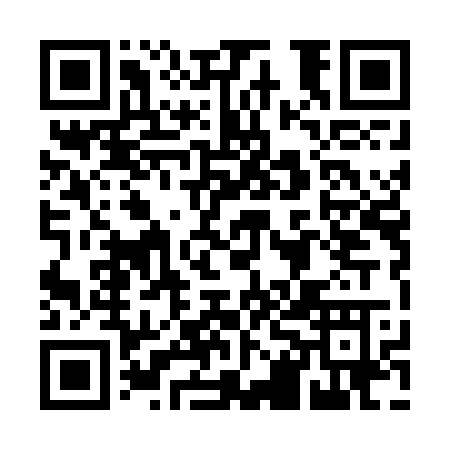 Prayer times for Aumo, Papua New GuineaWed 1 May 2024 - Fri 31 May 2024High Latitude Method: NonePrayer Calculation Method: Muslim World LeagueAsar Calculation Method: ShafiPrayer times provided by https://www.salahtimes.comDateDayFajrSunriseDhuhrAsrMaghribIsha1Wed4:556:0612:033:256:017:082Thu4:556:0612:033:256:007:083Fri4:556:0612:033:256:007:074Sat4:556:0612:033:256:007:075Sun4:556:0612:033:256:007:076Mon4:556:0612:033:255:597:077Tue4:546:0612:033:255:597:078Wed4:546:0612:033:255:597:079Thu4:546:0612:033:255:597:0710Fri4:546:0712:033:255:597:0711Sat4:546:0712:033:255:597:0712Sun4:546:0712:033:255:597:0713Mon4:546:0712:033:255:587:0714Tue4:546:0712:033:255:587:0715Wed4:546:0712:033:255:587:0716Thu4:546:0712:033:255:587:0717Fri4:546:0712:033:255:587:0718Sat4:546:0712:033:255:587:0719Sun4:546:0812:033:255:587:0720Mon4:546:0812:033:255:587:0721Tue4:556:0812:033:255:587:0722Wed4:556:0812:033:255:587:0723Thu4:556:0812:033:255:587:0724Fri4:556:0812:033:265:587:0725Sat4:556:0812:033:265:587:0726Sun4:556:0912:033:265:587:0727Mon4:556:0912:033:265:587:0828Tue4:556:0912:043:265:587:0829Wed4:556:0912:043:265:587:0830Thu4:556:0912:043:265:587:0831Fri4:556:1012:043:265:587:08